PL Zvuk (FYZ+INF)1. Odpovedajte na otázky (INF+FYZ):Čo je zvuk?Čo je zdrojom zvuku?Čo je frekvencia zvuku? Aké frekvencie je schopné vnímať ľudské ucho? Dokáže sa zvuk šíriť vo vákuu, prečo?Aké sú základné charakteristiky (parametre) zvuku a akými fyzikálnymi veličinami ich vieme opísať?Ako sa nazýva zvuk, ktorého priebeh  vieme znázorniť  pomocou grafu funkcie sínus? Čo je zdrojom takého zvuku? 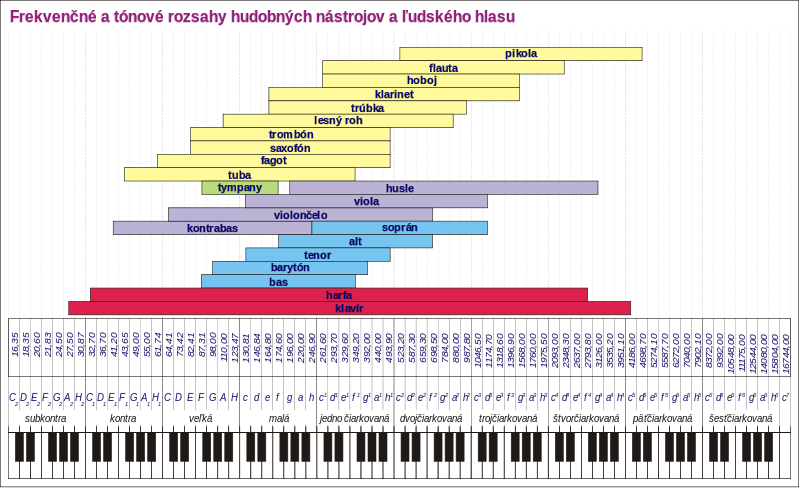 2.Otestujte si svoj sluch: https://www.youtube.com/watch?v=HSsB5FLBudA (INF):Zvuk som začal vnímať pri:    Zvuk som prestal vnímať pri:3.Vlastnosti zvuku (FYZ): V programe Audacity si postupne vygeneruj (Stopy/Pridať novú + Generovať/Tone) a prehraj harmonické tóny s frekvenciami  200Hz, 1000Hz, 5000Hz. Amplidúdu  tónov ponechaj nezmenenú na hodnote 0,8m. Ako sa mení výška tónu s rastúcou frekvenciou?4.Vlastnosti zvuku: V programe Audacity si postupne vygeneruj  a prehraj harmonické tóny s amplitúdou 0,2m, 0,5m a 0,9m. Frekvenciu tónov nemeň (nastav 500Hz). (FYZ)Na akú vlastnosť zvuku  mala vplyv zmena amplitúdy?  Opíš závislosť.5.Harmonický tón, periodické a neperiodické zvuky. V programe Audacity nahrajte postupne tieto zvuky: zvuk ladičky, samohlásku á, tlesknutie rukami. Zväčši si záznam a zaraď zvuky podľa pozorovaného priebehu. (FYZ)Harmonický tón.........................................................   periodický zvuk....................................................Neperiodický zvuk ....................................................6.Nahrávanie zvuku (INF)V programe Audacity nahrajte 10 sek. nahrávku svojho hlasu (počítajte: raz, dva, tri,.. desať – meňte hlasitosť).Zvukový súbor uložte do svojho priečinka (Súbor / Export as WAV / uložte ako 16-bit PCM). 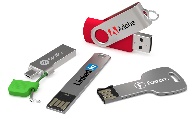 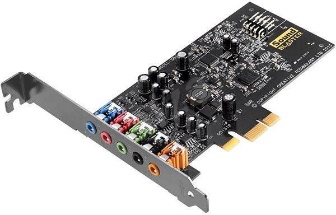 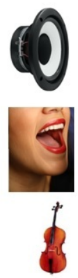 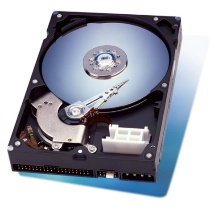 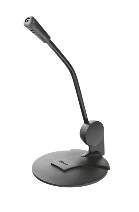 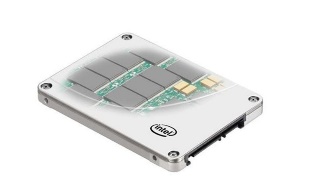 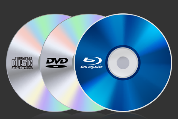 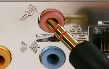 Pomocou obrázkov popíšte ako sa zvuk nahrá do počítača.Ako sa zvukový súbor „prehrá“ z počítača? Aké zariadenie na to potrebujeme?7.PCM – ako sa digitalizuje zvuk?  (INF)Prezrite si priebeh vašej nahrávky (priblížte čo najviac). Sú zaznamenané hodnoty spojité (neprerušená krivka)?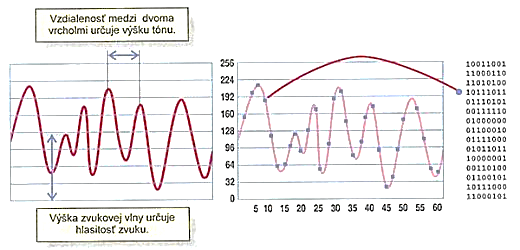 Ako často sú zaznamenané výšky vĺn (amplitúdy)? Ľubovoľnú zvukovú nahrávku pri vzorkovacej frekvencii 44 100 Hz skopírujte na novú stopu a zmeňte jej vzorkovaciu frekvenciu (Stopy/Prevzorkovať) napr. na 8000 Hz. Čo sa udialo?Popíšte vlastnými slovami, čo je vzorkovacia frekvencia:popíšte tri fázy pri digitalizácii zvuku (http://server.gphmi.sk/machova/zvuk/digitalizacia.html):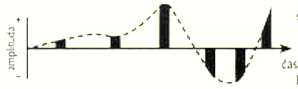 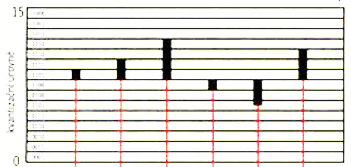 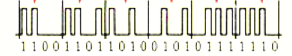 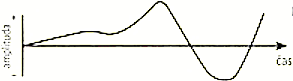 8.Koľko miesta na disku zaberá 1 minútová nahrávka pri: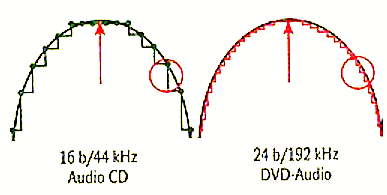 Audio CD kvalite (44100Hz, 16bitov, stereo=2kanály)DVD kvalite (192 000Hz, 24bitov, 5+1=6kanálov)rozhlasovom vysielaní FM (22 050Hz, 8bitov, mono)9.Zvukové formáty: wav, mp3, wma, flac, ogg,                                    ......., ......., ......, .......                      ... doplňte ešte ďalšie zvukové formátyKonvertujte svoju hlasovú nahrávku do týchto formátov (nájdite na internete online konverter) a porovnajte ich veľkosť (zoraďte od najväčšieho po najmenší):   Ak je zaznamenaná každá nameraná hodnota, zvukový súbor má obrovskú veľkosť – hovoríme o nekomprimovaných formátoch. Na ušetrenie miesta (a možnosť napr. vysielania, prenosu cez Internet) je nutné zvukovú nahrávku komprimovať. Ktoré z formátov z úlohy a) sú nekomprimované a ktoré komprimované (bezstratovo, stratovo)?10.Formatívne hodnotenie/sebahodnotenie:napíšte 3 veci, ktoré ste sa dnes naučili, 2 fakty, ktoré vás zaujali, 1 otázku, ktorú ešte stále máte